Вот, что получилось!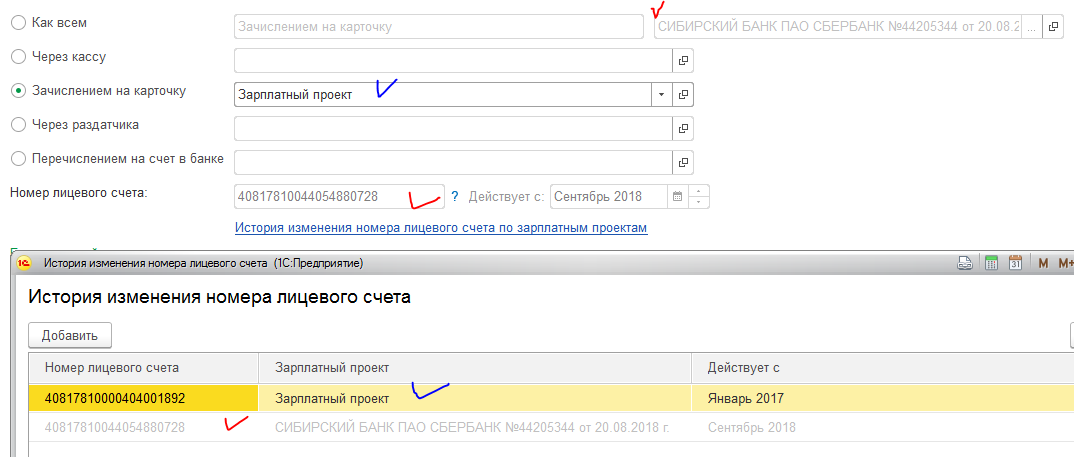 А теперь ничего с этим нельзя сделать!Только руками на каждой карточке сотрудника перещелкивать галочку «Как всем»?Но при такой настройке в дальнейшем документы «Подтверждение открытия счетов» не грузятся! А если у меня два зарплатных проекта? И я хочу одних оставить в один банк, а другим подгрузить новые счета нового зарплатного проекта. Тогда как?Мне кажется, что это недочет какой то у 1С.